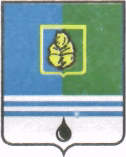 ПОСТАНОВЛЕНИЕАДМИНИСТРАЦИИ  ГОРОДА  КОГАЛЫМАХанты-Мансийского автономного округа - ЮгрыО внесении измененияв постановление Администрации города Когалымаот 04.03.2016 №582В соответствии с Федеральным законом от 06.10.2003 №131-ФЗ                 «Об общих принципах организации местного самоуправления в Российской Федерации», Уставом города Когалыма, Трехсторонним соглашением между органами государственной власти Ханты-Мансийского автономного                округа - Югры, объединением работодателей Ханты-Мансийского автономного округа – Югры, объединением организаций профсоюзов                 Ханты-Мансийского автономного округа – Югры на 2014-2016 годы, в целях социальной защищенности работников муниципальных учреждений города Когалыма:1. В постановление Администрации города Когалыма от 04.03.2016 №582 «О выплатах социального характера работникам муниципальных учреждений города Когалыма» (далее – постановление) внести следующее изменение:1.1. В пункте 2 приложения к постановлению слова «в размере двух минимальных размеров оплаты труда» заменить словами «в размере 10000 рублей».2. Управлению экономики Администрации города Когалыма (Е.Г.Загорская) направить в юридическое управление Администрации города Когалыма текст постановления, его реквизиты, сведения об источнике официального опубликования в порядке и сроки, предусмотренные распоряжением Администрации города Когалыма от 19.06.2013 №149-р                «О мерах по формированию регистра муниципальных нормативных правовых актов Ханты-Мансийского автономного округа – Югры» для дальнейшего направления в Управление государственной регистрации нормативных правовых актов Аппарата Губернатора Ханты-Мансийского автономного округа – Югры.3. Опубликовать настоящее постановление в газете «Когалымский вестник» и на официальном сайте Администрации города Когалыма в информационно-телекоммуникационной сети «Интернет» (www.admkogalym.ru).4. Контроль за выполнением возложить на заместителя главы города Когалыма Т.И.Черных.Исполняющий обязанностиглавы города Когалыма						     Р.Я.ЯремаОт  «31»мая2016г. № 1485